Муниципальное   бюджетное дошкольное образовательное учреждениедетский сад «Звездочка» г. Зернограда Ростовской областиЗагадки о зимующих птицах.                                                Воспитатель                                                           высшей категории:                                                                                 Глушко Елена ВладимировнаСорокаТрещала с самого утра: "Пор-р-ра! Пор-р-ра!" А что пора? Какая с ней морока, Когда трещит ...  * * *   Эта хищница болтлива,  воровата, суетлива, Стрекотунья, белобока, А зовут её...  * * *  Непоседа пёстрая, Птица длиннохвостая, Птица говорливая, Самая болтливая. Вещунья белобока, А зовут её ... * * *  Вертится, стрекочет, Весь день хлопочет.  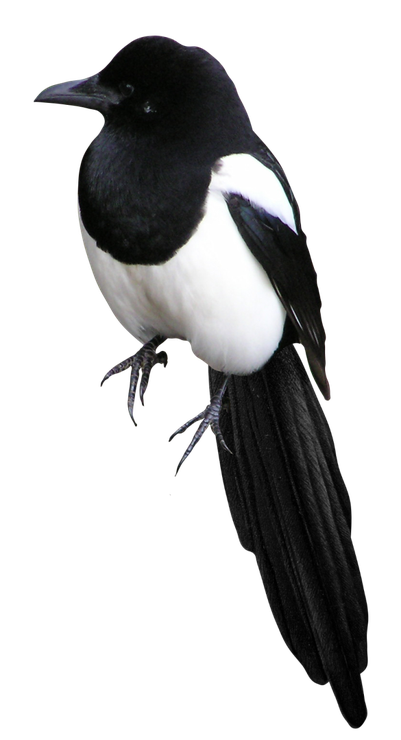 Снегирь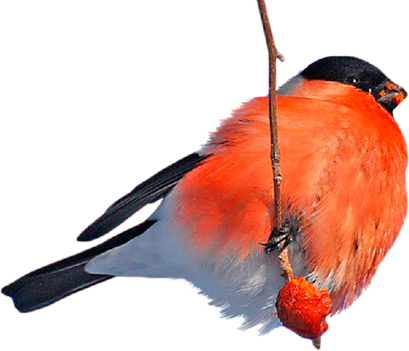   Чернокрылый, красногрудый, И зимой найдёт приют Не боится он простуды -  С первым снегом тут как тут! * * *  От простуд он не страдает, Не страшится злобных вьюг И к зиме не улетает на далёкий знойный юг Пусть покроют снега груды и пригорок,и пустырь - Раз красавец прилетел к нам, житель севера...  * * *  Зимой на ветках яблоки! Скорей же собери! И вдруг вспорхнули яблоки - ведь это... * * *   Красногрудый, чернокрылый, Любит зёрнышки клевать, С первым снегом на рябине Он появится опять. Дятел Странный доктор есть на свете, Он деревья лечит, дети. - Где болит? Тук - тук! А, нашёл. Тук - тук.  * * *  Столяр есть у нас в бору, Целый день долбит кору. В красной шапочке своей Виден он среди ветвей. * * *  Я по дереву стучу, червячка добыть хочу. Хоть и скрылся под корой - Всё равно он будет мой. * * *  Всё время стучит, деревья долбит, Но их не калечит, а только их лечит. * * *  Хоть я не молоток - по дереву стучу, В нём каждый уголок обследовать хочу. Хожу я в шапке красной и акробат прекрасный. 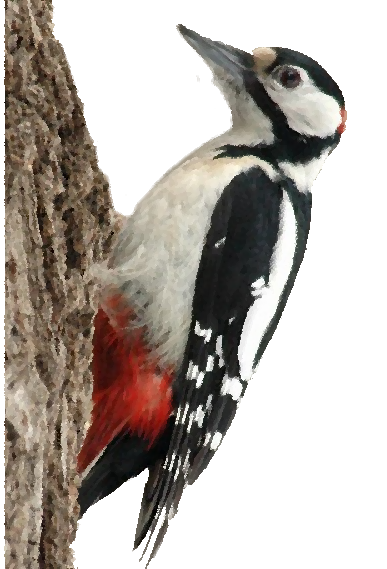 Синица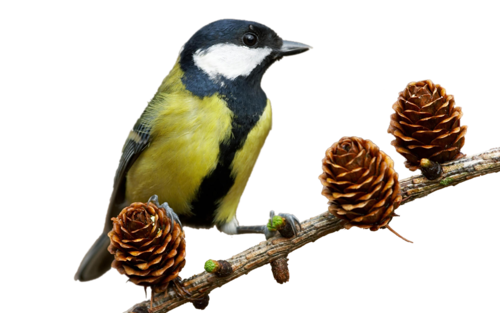 Ты с модницей этой, конечно знаком: Вертушка, на месте никак не сидится -  Всё хвастает синим своим сюртуком И шапочкой синей гордится... * * *   Спинкою зеленовата, Животиком желтовата, Чёрненькая шапочка И полоска шарфика. ВоробейПтичка-невеличка Ножки имеет А ходить не умеет. Хочет сделать шажок - Получается прыжок. * * *  Найдешь её в своём дворе, Она на радость детворе. Ты обижать её не смей! Эта птичка - ... * * *  Озорной мальчишка в сером пальтишке По двору шныряет, крошки собирает. * * *  Чик-чирик! К зёрнышкам прыг! Клюй, не робей! Кто это?  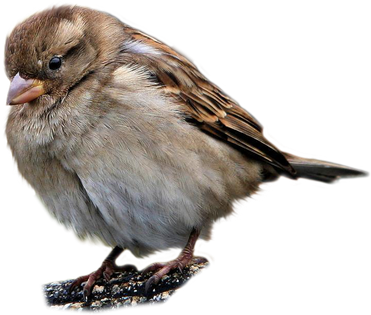 Голубь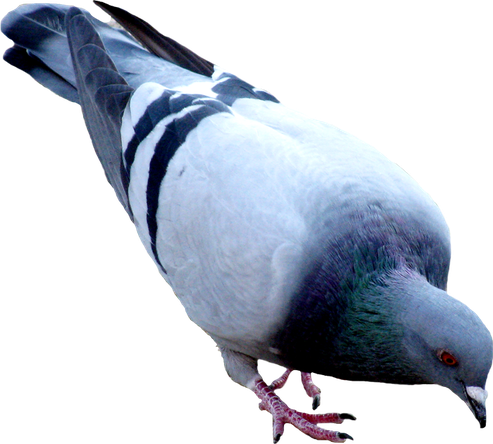 Очень странный почтальон: Не маг и не волшебник он. Доставит письма и газеты, Несёт посылку на край света, Хранить умеет все секреты. Крылат и смел, и зорок он. Кто же этот почтальон? Днём спит, ночью летает, Прохожих в лесу пугает. * * *  Птица эта совсем непроста: Мало ей головы и хвоста, Мало ей клюва и мало когтей, Мало пёрышек пёстрых на ней, Мало ей жёлтых пугающих глаз, Мудрость и ум - достоинство птицы. Качество это и вам пригодится. Мудрости символ - не просто слова. Кто же она? Догадались? * * *  Днём спит, ночью летает. * * *  Всю ночь летает - Мышей добывает. А станет светло - Спать летит в дупло. * * *  Угадайте, что за птица Света яркого боится, Клюв крючком, глаз пятачком? 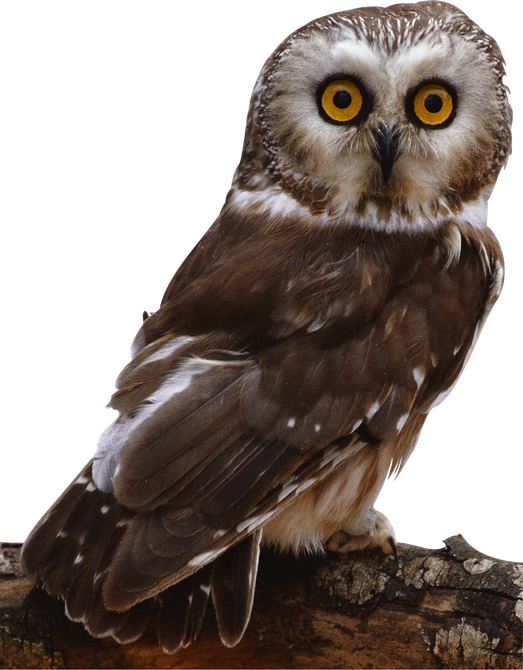 Дятел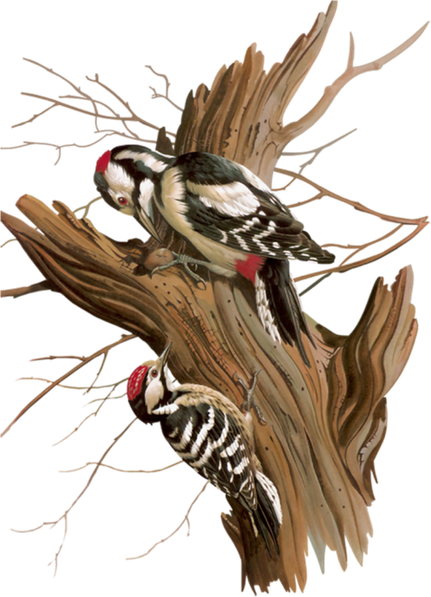 В лесу, под щебет, Звон и свист, Стучит лесной телеграфист: "Здорово, дрозд, приятель!" И ставит подпись ... * * *  Плотник острым долотом Строит дом с одним окном. * * *  Не дровосек, не плотник, А первый в лесу работник. * * *  Кто в беретке ярко-красной, В черной курточке атласной? На меня он не глядит, Всё стучит, стучит, стучит. * * *  Что за кузнецы в лесу куют? 